 SOS PRISÕES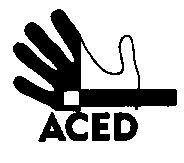 Ex.mos. SenhoresProvedor de Justiça; Inspecção-Geral dos Serviços de Justiça; Ministro da Justiça; C/cPresidente da República; Presidente da Assembleia da República; Presidente da Comissão de Assuntos Constitucionais, Direitos, Liberdades e Garantias da A.R.; Presidente da Comissão de Direitos Humanos da Ordem dos Advogados; Comissão Nacional para os Direitos HumanosLisboa, 18-12-2013N.Refª n.º 146/apd/13 Assunto: racionamento de pão em Vale de Judeus Na cadeia de Vale de Judeus há 3 dias para cá o pão está racionado a 4 papo secos. Anteriormente cada recluso levava o pão que lhe apetecia comer. As queixas de haver quem passe fome – isto é que não fique satisfeito com a quantidade de comida (à qualidade já nos referimos noutras ocasiões) – e deixe de poder socorrer-se do pão.Na esperança que possa ser revertida esta nova ordem, a ACED deixa aqui a informação a quem de direito. A Direcção